                                 SAMUKTALA SIDHU KANHU COLLEGE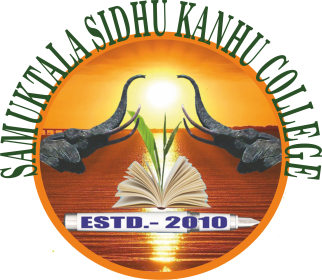                                              PO: TALESWARGURI= DIST.: ALIPURDUAR	         WB: 736206                                                                          (Affiliated to University of North Bengal)	                     Website: samuktalasidhukanhucollege..in               Estd. 2010                                           E-mail: shamuktala.sk.college@gmail.comRef No.                                                                                                                                                    Date: 10.03.2022N O T I C E            It is notified for the students of this College that as per N.B.U. Norms students are to attend at least 75% of the Classes for appearing the university Examinations (Semester II/IV/VI Session 2021-2022)No student will be allowed to fillup the Semester Forms  and submit  the required Examination fees for appearing the semester examination having less than attendance of Classes below 75% in their respective subject of studies.This may be followed strictly by each student of this College.                                                                              Sd/-                                                                            Teacher-in-Charge                                                                                                                                                Samuktala Sidhu Kanhu College.